    אין ילדים שאין בהם כישרון 	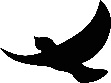 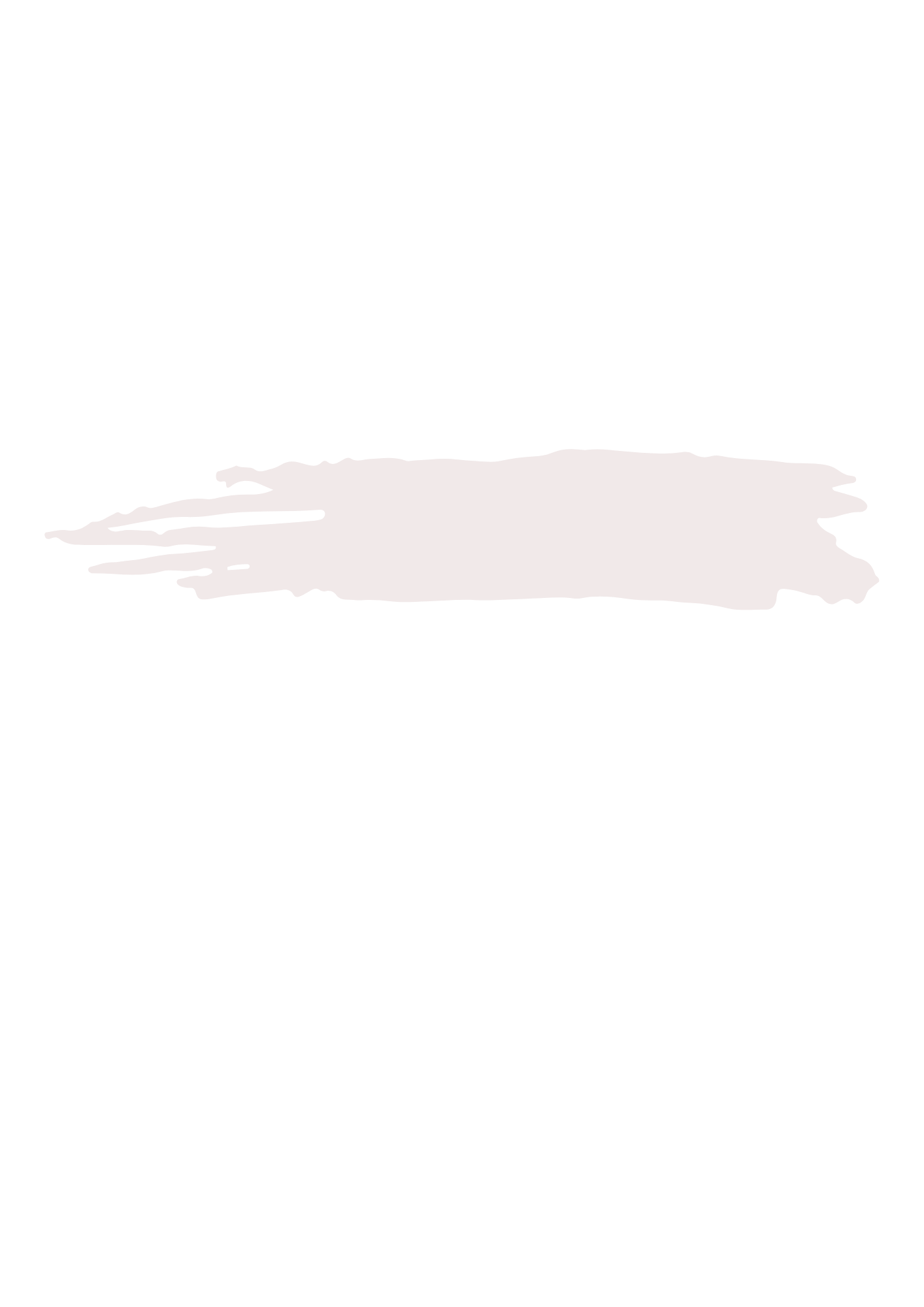 "אין ילדים שאין בהם כישרון, אלא שהכישרון כמה וכמה דרכים ופתחים לו: יד, אוזן, עין.יש ילדים שהתפתחותם לא הגיעה לידי הבשלה – כלום אין בשבילם מקום?צריך ליצור את צורתם השונה ואושרם השונה ולא לתבוע לבית דין את הטבע או את בורא העולם."		("כזה וכזאת על ילדים" ב- דת הילד 102)ספרים ועזרי לימוד לשנה"ל התשפ"גכיתה ט'3תלבושת בית ספריש להופיע לביה"ס בתלבושת בית ספרית הנושאת את סמל בית הספר. התלבושת כוללת חולצותT  קצרות  וחולצות בעלות שרוול ארוך, בדגמים המתאימים לבנים ולבנות.  אין הגבלה לצבעי התלבושת. יש לרכוש חולצה לבנה לטקסים ואירועים, וחולצה כחולה (כהה) לשיעורי חינוך גופני.   אין להגיע עם כפכפי גומי לבית הספר.בברכת חופשה נעימה ובטוחהובהצלחה לקראת שנה"ל הבאהדודו שרבימנהל ביה"סמקצועשם הספר / מחברהוצאהאזרחותאזרחות במדינת ישראל / ד"ר דוד שחרכנרתאנגליתHeads Up – BookHeads Up - Work bookמילון אוקספורד – דגם 7 - XF - לוני כהן – לא בהשאלת ספריםECBECBגיאוגרפיהסביבה דיגיטלית "המרחב הישראלי"יש לשמור משנה שעברה את האטלס האוניברסיטאי החדש  / פרופ' משה ברוור   - לא בהשאלת ספריםמט"חהיסטוריהמסע אל העבר: העולם המודרני במשבר, 1870 – 1939 / ד"ר קציעה אביאלי - טביביאןמט"חלשוןמידע לגבי החוברת יימסר בתחילת השנה.מתמטיקהמתמטיקה בראייה אחרת- תלם / שלמה בן בסט  - מהדורה חדשה, מאושרת ע"י משרד החינוךמחשבון מדעי – לא בהשאלהלוני כהןספרותמגוון ט' - מקראהשל"חחומרי לימוד פנימיים, אין צורך לרכוש.תנ"ךתנ"ך מלא ללא פירושים – לא בהשאלהמומלץ: הוצאת קורן